CVETOČE DREVO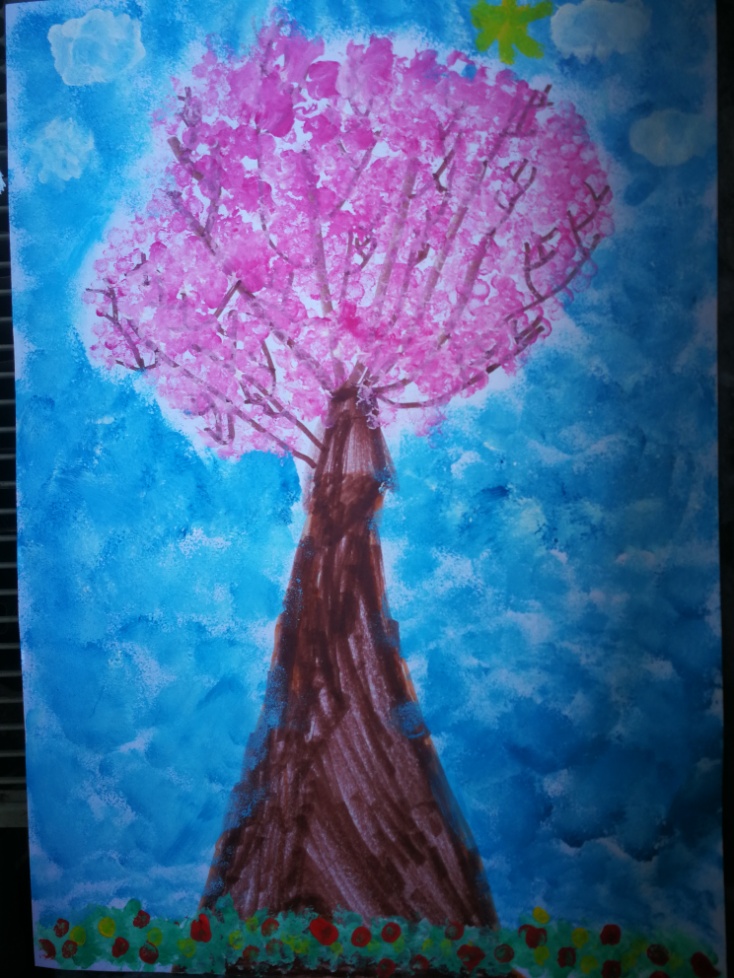 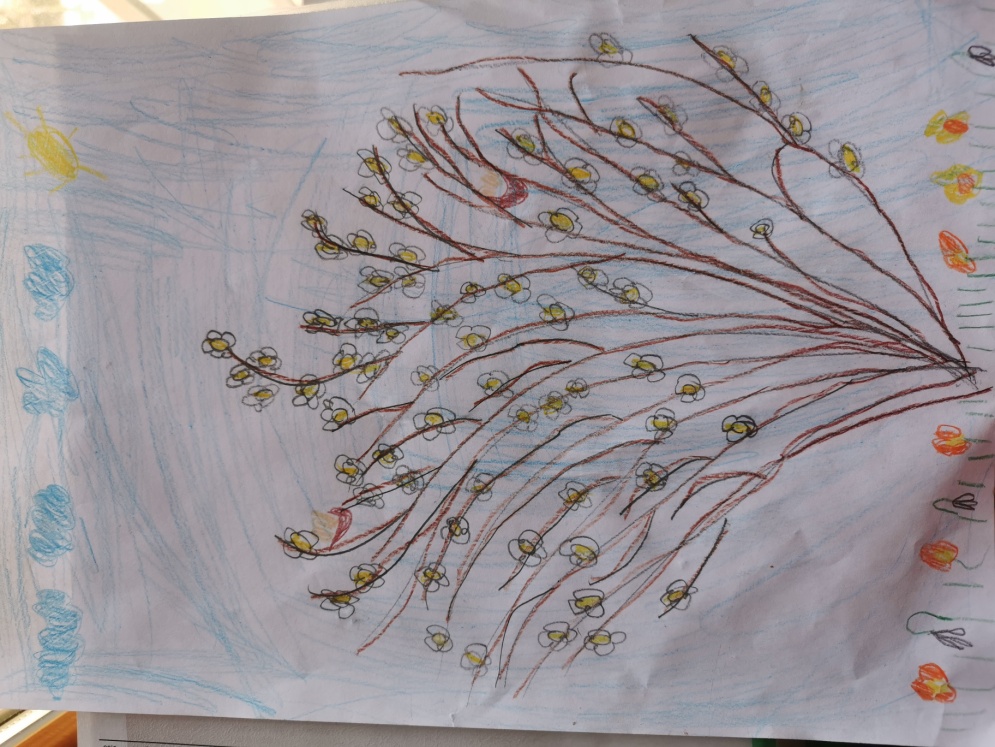 Žan	Inja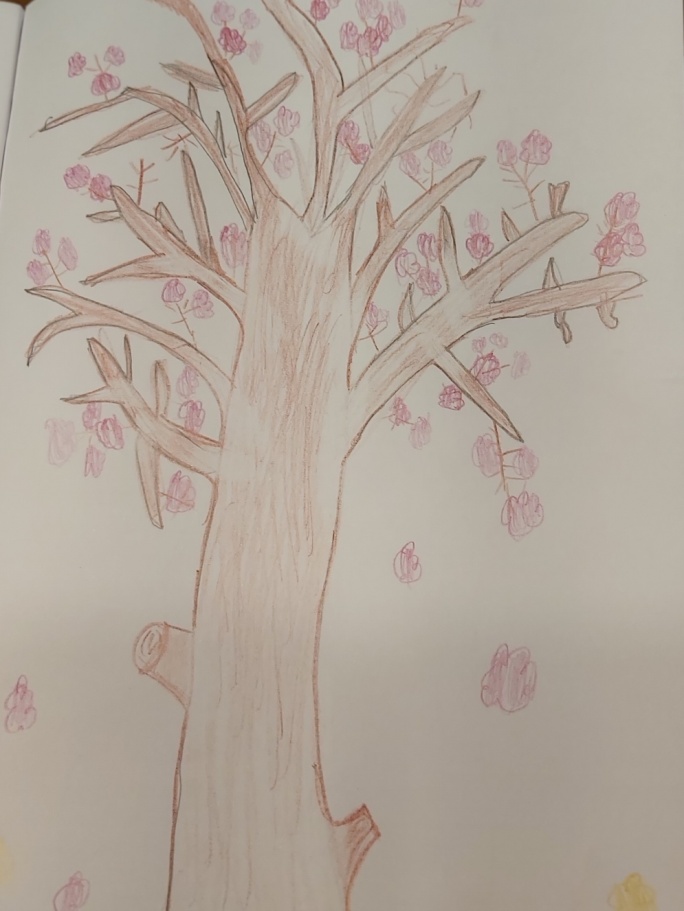 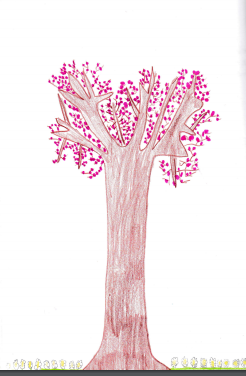                                                      Ana                Jaka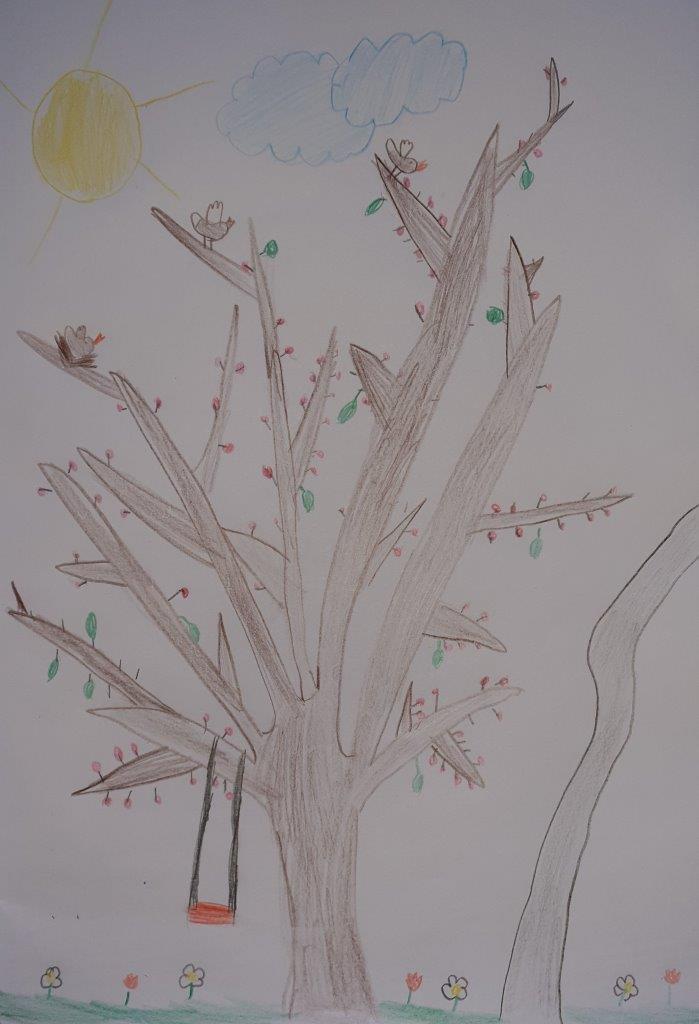 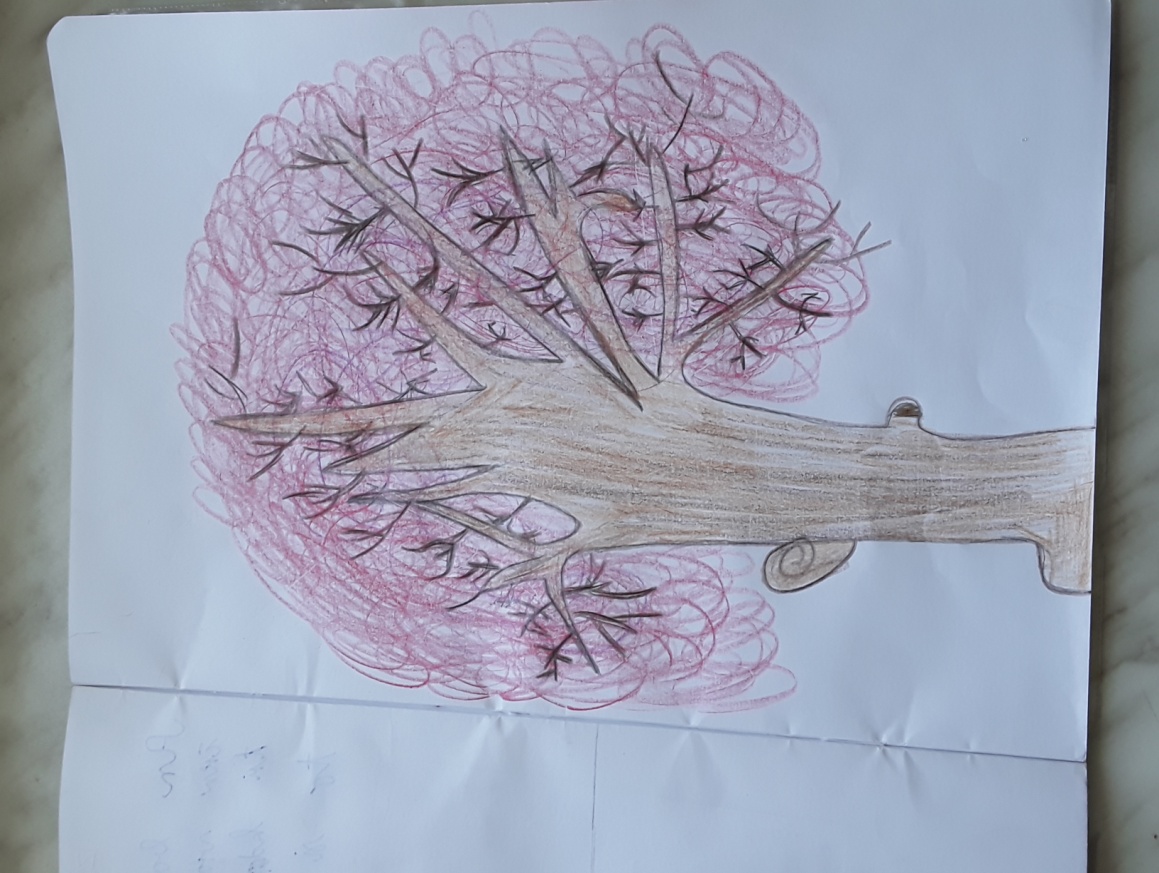 	Lara                                                                 Žana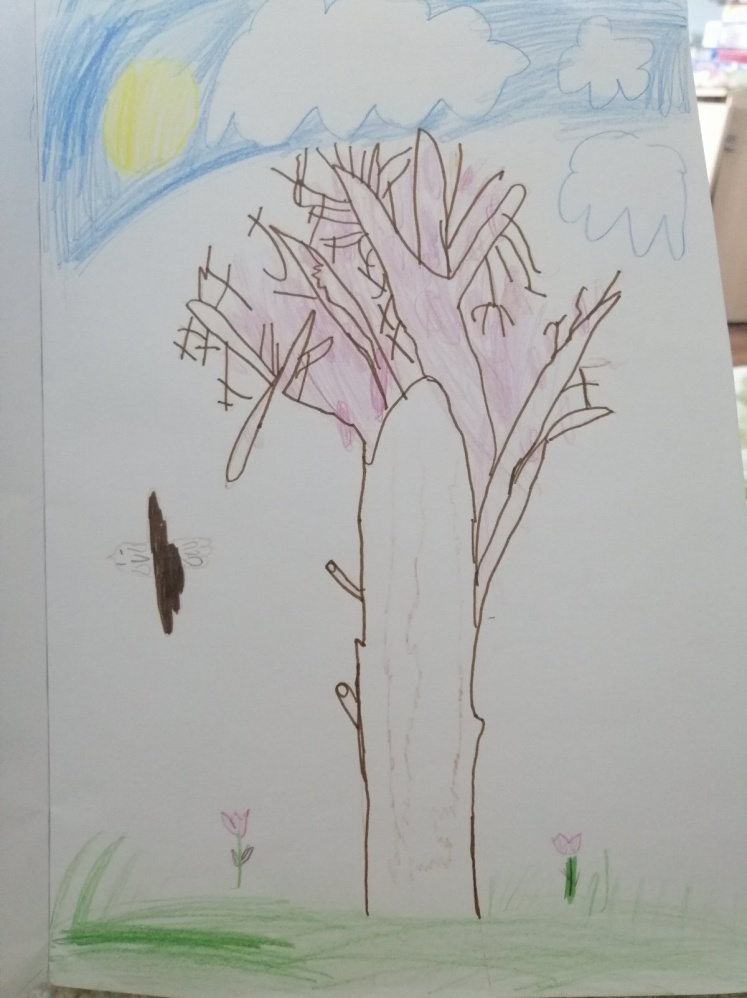 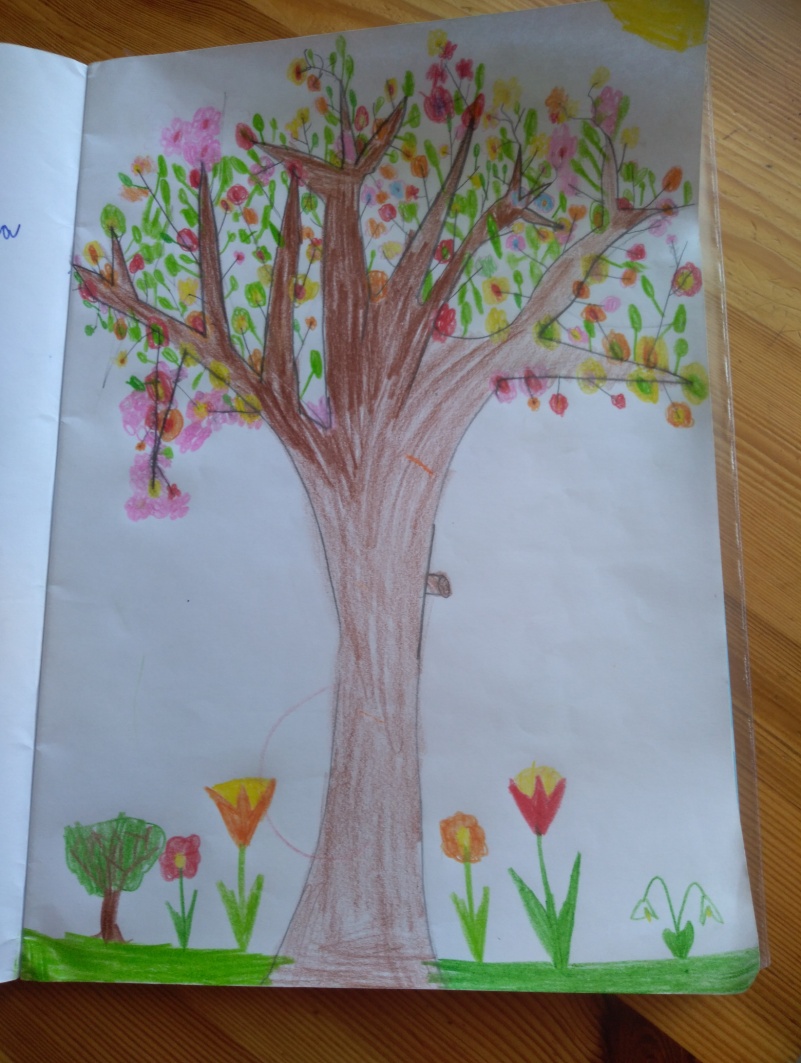 		RokMaja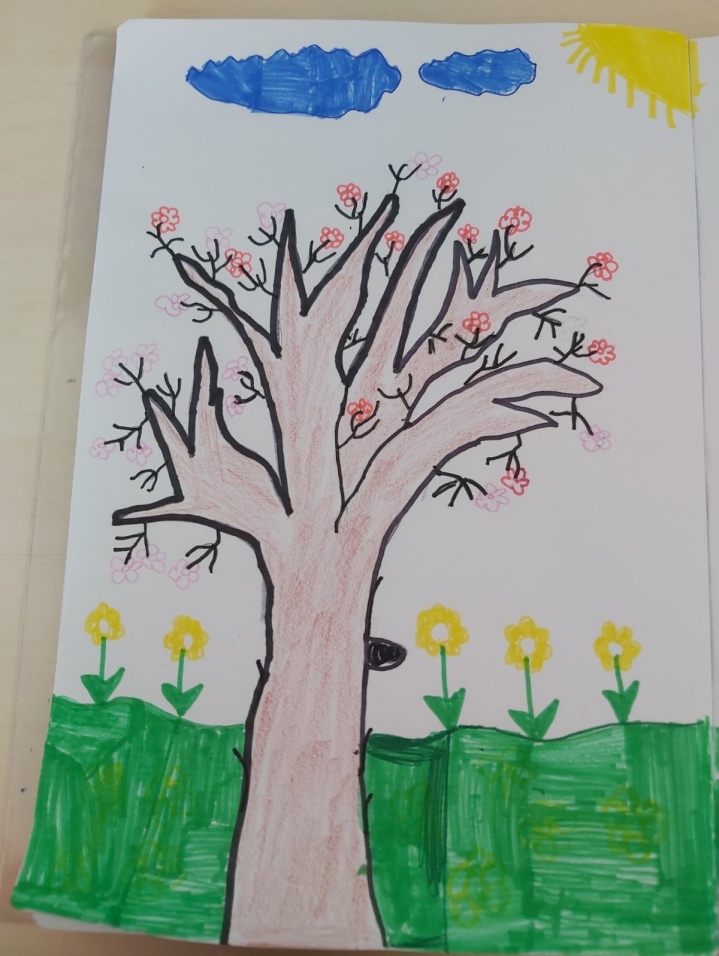 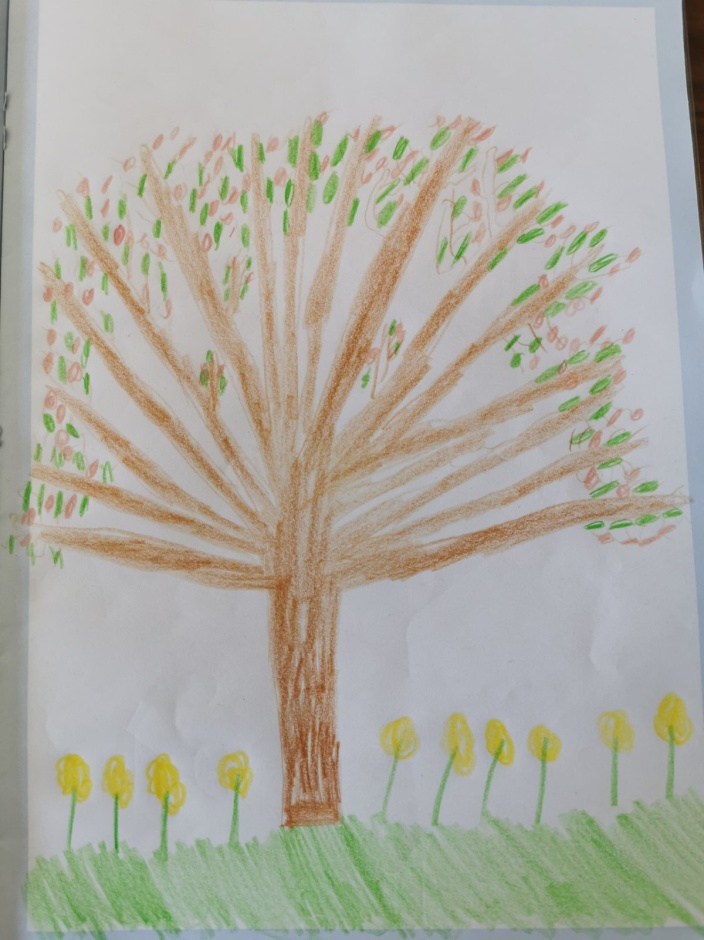 	Aljaž	Kristina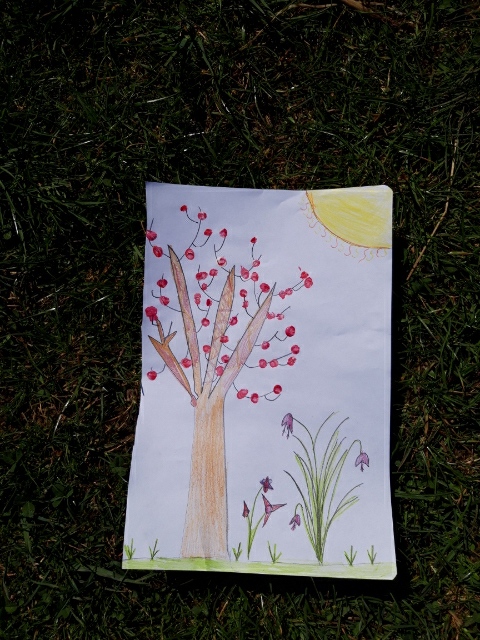 Teja